Crna Gora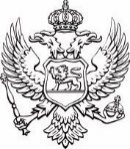 Uprava za ljudske reusrseBroj:01-112/24-1062/1	Podgorica, 23.02.2024.godineJAVNI POZIV ZA PREDAVAČE/ICE I TRENERE/ICE ZA REALIZACIJU PROGRAMA OBUKE ZA UNUTRAŠNJEG REVIZORA U JAVNOM SEKTORUUprava za ljudske resurse objavljuje Javni poziv za predavače/ice za realizaciju Programa obuke za unutrašnjeg revizora u javnom sektoru. Program sadrži četiri predmeta i sljedeće teme:Osnovi nacionalnog zakonodavstvaPravni sistem Crne Gore;Uvod u javne finansije;Osnove poreskog sistema Crne Gore;Budžet Crne Gore;Finansiranje jedinica lokalne samouprave;Državna imovina;Sistem upravljanja i unutrašnjih kontrola u javnom sektoru;Sistem budžetskog računovodstva i sitem trezora;Javne nabavke;Državni službenici i namještenici i zaštita podataka.Osnovi unutrašnje revizijeUloga i odgovornosti unutrašnje revizije i organizacija aktivnosti unutrašnje revizije u javnom sektoru;Nezavisnost funkcije unutrašnje revizije i objektivnost unutrašnjih revizora;Rizici i unutrašnje kontrole;Upravljanje funkcijom unutrašnje revizije;Praksa unutrašnje revizije - angažman uvjeravanja;Praćenje napretka;Konsalting angažman;Obezbjeđenje i unaprjeđenje kvaliteta unutrašnje revizije;Uloga unutrašnje revizije u sprečavanju i detekciji prevare.Upravljanje i unutrašnje kontroleUpravljanje; Upravljanje u javnom sektoru;Tri linije (odbrane);Strategija;Upravljačka odgovornost;Upravljanje rizicima; Rizici;Unutrašnje kontrole;Upravljanje rizikom i uloga unutrašnjih revizora;Upravljanje rizicima u oblasti informacionih tehnologija i uloga unutrašnjeg revizora;Rizik prevare i uloga unutrašnjih revizora.Računovodstvo i finansijsko izvještavanje u javnom sektoruUloga računovodstva i korisnici računovodstvenih informacija; Računovodstvo i finansijsko izvještavanje u organizacijama javnog sektora; Računovodstveni koncepti, računovodstvene politike, računovodstvene procjene i promjene računovodstvene politike (mrsjs 3);Dvojno knjigovodstvo i poslovne knjige; Kapital i prihodi u organizacijama javnog sektora; Računovodstveni tretman stalnih sredstava i amortizacije;Knjiženje u dnevniku i prelazni računi;Sintetički računi i uparivanje sa izvodom banke;Izvještaj o ukupnom rezultatu za period - bilans uspjeha;Izvještaj o finansijskoj poziciji na kraju perioda - bilans stanja; Izvještaj o tokovima gotovine za period; Tumačenje finansijskih izvještaja;Kontni okvir;Sistem nacionalnih računa i državna finansijska statistika;Uloga nacionalnih i međunarodnih računovodstvenih standarda;Rezervisanja i događaji nakon datuma izvještavanja; Ugovori o izgradnji i zalihe;Kontrolisani subjekti, pridružena lica i zajednički poduhvati;Lizing;Prihodi.Sadržina navedenih tema utvrđena je Programom obuke za unutrašnje revizore u javnom sektoru (link)Uslovi za prijavu: Minimum VII-1 nivo kvalifikacije obrazovanja;Minimum pet godina radnog iskustva u oblasti teme za koju se kandidat/kinja prijavljuje;Iskustvo u realizaciji obuka.Potrebna dokumentacija:Dokaz o stečenom visokom obrazovanju;Potvrda o relevantnom radnom iskustvu u propisanom nivou obrazovanja (koju izdaje poslodavac sa napomenom da kandidat/kinja obavlja ili je obavljao/la poslove u oblasti  teme za koju se prijavljuje na javni poziv);Potvrda o predavačkom/trenerskom anagažmanu;Radna biografija;Model plana obuke za sve teme za koje se prijavljuju/obnavljaju prijavu (link);Prijavni obrazac (link).Kandidati/kinje koji ispune kriterijume predviđene javnim pozivom, a nakon vrednovanja dokumentacije (prva faza), biće pozvani u drugu fazu selekcije - intervju, tokom kojeg će se ocjenjivati njihovo znanje i iskustvo u oblasti, kao i trenerske vještine.Kandidati/kinje koji/e do sada nijesu angažovani/e kao predavači/ce odnosno treneri/ce kod Uprave za ljudske resurse, potrebno je da pripreme PPT prezentaciju (maksimalno 15 slajdova) koju će predstaviti tokom intervjua, kao simulaciju dijela obuke za koju se prijavljuju.Napomena: Zaintresovani predavači/ce i treneri/ce, koji su bili angažovani u realizaciji obuka iz Programa, mogu obnoviti prijavu za iste teme (popunjavanjem prijavnog obrasca), bez dostavljanja dokumentacije i obaveze pristupanja drugoj fazi selekcije.Ukoliko se predavači/ce, treneri/ce, prijavljuju za temu za koju nijesu u prethodnom periodu angažovani moraju ispuniti uslove, propisane za predavače/ice, trenere/ice, koji se prijavljuju prvi put.Način prijave: Prijavijivanje se vrši na e-mail: obuka@hrma.me, sa naznakom: „Prijava za predavača/trenera za Program obuke za unutrašnjeg revizora."Rok za prijavu:  od 26.02. do 12.03.2024. godine.Kontakt osoba: Tijana Vakirević, samostalna savjetnica I u Sektoru za stručno osposobljavanje i usavršavanje i državnih i lokalnih službenika i namještenika. 
Agron M. CamajD  I  R  E  K  T  O  R 